InstruccionesPaso 01 – Dividirse en dos equiposLos alumnos deberán dividirse en dos equipos para tratar uno de los estudios de caso que se ofrecen a continuación. Los dos equipos deben invertir 20-25 minutos debatiendo los parámetros de cada uno de los dos casos y luego enumerar los pasos que la dirección y los ejecutivos deben tomar en cada uno de los dos casos con el fin de apoyar a sus empleados en su desarrollo profesional y personal.Paso 02 – PresentaciónLos dos equipos deberían volver a reunirse y cada uno de ellos debería elegir un representante para presentar el caso que examinaron, junto con la lista de medidas que proponen, a fin de ayudar a los empleados en cuestión. Las personas de ambos equipos pueden realizar intervenciones para sugerencias o hacer preguntas en un intento de mejorar colectivamente el Plan de desarrollo de empleados propuesto.Paso 03 – DebateDespués de las presentaciones, se dará al grupo la oportunidad de discutir el proceso y cualquier desafío que perciban en él, así como aquello que consideren que deben ser tomadas en consideración o enfoques y pasos que crean que pueden ser útiles a partir de su experiencia personal o profesional.Caso 1John, de 50 años, ha estado trabajando en la fábrica desde que se graduó en la universidad, mostrando siempre un gran compromiso con su trabajo y sobresaliendo en sus responsabilidades. Sus supervisores siempre lo elogiaban por su ética de trabajo y su contribución significativa a la empresa, proporcionando a la dirección críticas positivas sobre él. Como resultado, la dirección de la firma ha decidido explorar su promoción a un gerente de línea a cargo de un equipo de otros 3 empleados. Sin embargo, estaban teniendo algunas reservas al hacerlo, ya que sienten que no posee las habilidades digitales que algunos de los empleados más jóvenes tienen, que necesita adaptarse a los continuos cambios en los avances del trabajo técnico, y no tiene experiencia previa en gestión, supervisión y dirección de un equipo.Caso 2Helen, de 23 años, es suboficial de una empresa de consultoría financiera, donde se encarga del trato con una amplia gama de clientes que les proporcionan asesoramiento y responden a las solicitudes en términos de sus operaciones financieras. Este es el primer trabajo de Helen desde que se graduó de la Universidad, y lleva 6 meses en la organización. Aunque está contenta con la oportunidad, no está segura de las perspectivas que este sector podrán proporcionarle, y si esto es algo que querría hacer a largo plazo. Además, siente que carece de la experiencia y los conocimientos necesarios para llevar a cabo sus tareas de manera experta. Siendo introvertida, todavía no se siente totalmente cómoda con el trato y el establecimiento de redes con clientes y asociados a nivel interpersonal.Para obtener más información visite nuestro sitio web del proyectoT4lent.euo nuestra página de Facebook@t4lent.eu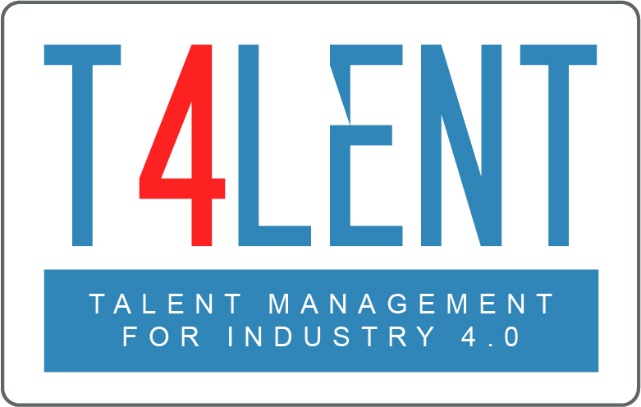 